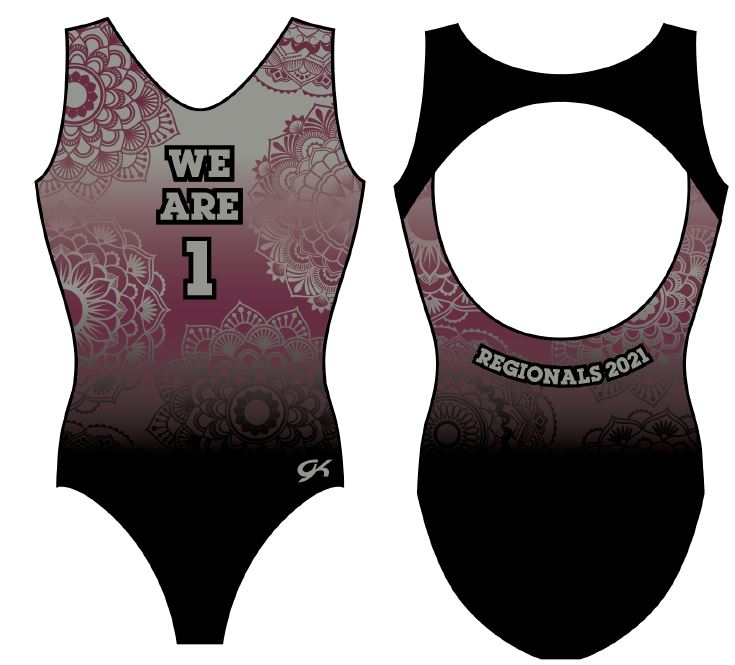 Pre-Orders For this XCEL Version Must Be Received by APRIL 14 LATEST   =    $59.00 Discounted Rate - INCLUDES TAX.Orders received after preorder date of April 14th  = $65.00 (inc. tax) + $8.50 shipping = $73.50All pre-orders will be available for pick-up at XCEL REGIONALS. Any orders received after the deadline above:  will be shipped directly to you 4 – 6 weeks AFTER XCEL REGIONALS commences regardless of order date.  Please note the online orders are marked as IN PROCESS once they are downloaded but will not ship until 4 - 6 weeks after Regionals as stated here as they will need to be manufactured when not included in the pre-orders.PLEASE PRE-ORDER ONLINE at:                  www.iFlipSports.com     (This is a temporary website used for fundraiser orders).  Orders are shown as pick up at store  DISREGARD THIS - the preorders are marked this way to bypass website from charging you shipping fees.  Pick up IS AT XCEL REGIONALS = no shipping.  Thank you.     Presented by:  Your REGION 1 local GK Elite Sportswear Representative:   Lisa Behm      Phone (602)739-5381A portion of the proceeds from PRE-sales of these leotards helps to benefit the ENTIRE REGION’s Gymnastics Clubs.  This is a Fundraiser for OUR Great Athletes!(On Line Credit Card Charge goes thru Square & shows on your statement as iFlip Sports Apparel/Elite Sportswear AZ)